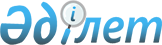 Ұлытау аудандық мәслихатының 2011 жылғы 06 желтоқсандағы ХХХІІI сессиясының "2012-2014 жылдарға арналған аудандық бюджет туралы" N 392 шешіміне өзгерістер мен толықтырулар енгізу туралы
					
			Күшін жойған
			
			
		
					Қарағанды облысы Ұлытау аудандық мәслихатының VII сессиясының 2012 жылғы 15 қарашадағы N 56 шешімі. Қарағанды облысының Әділет департаментінде 2012 жылғы 23 қарашада N 1987 тіркелді. Шешімнің қабылдау мерзімінің бітуіне байланысты қолдануы тоқтатылды (Қарағанды облысы Ұлытау аудандық мәслихатының 2013 жылғы 27 ақпандағы № 1-9/32 хаты)      Ескерту. Шешімнің қабылдау мерзімінің бітуіне байланысты қолдануы тоқтатылды (Ұлытау аудандық мәслихатының 27.02.2013 N 1-9/32 хаты).

      Қазақстан Республикасының 2008 жылғы 4 желтоқсандағы Бюджет кодексіне, "Қазақстан Республикасындағы жергілікті мемлекеттік басқару және өзін-өзі басқару туралы" Қазақстан Республикасының 2001 жылғы 23 қаңтардағы Заңына және Қарағанды облыстық мәслихатының 2012 жылғы 06 қарашадағы ІХ сессиясының "Қарағанды облыстық мәслихатының 2011 жылғы 29 қарашадағы XLI сессиясының "2012-2014 жылдарға арналған облыстық бюджет туралы" N 464 шешіміне өзгерістер енгізу туралы" N 101 шешіміне сәйкес аудандық мәслихат ШЕШІМ ЕТТІ:



      1. "2012 – 2014 жылдарға арналған аудандық бюджет туралы" Ұлытау аудандық мәслихатының 2011 жылғы 06 желтоқсандағы XXХІІI сессиясының N 392 шешіміне (нормативтік құқықтық кесімдерді мемлекеттік тіркеу Тізілімінде N 8-16-76 болып тіркелген және "Ұлытау өңірі" газетінің 2011 жылғы 24 желтоқсандағы N 50 (5820), 2012 жылдың 01 қаңтардағы N 1 (5821) санында жарияланған), Ұлытау аудандық мәслихатының 2012 жылғы 12 сәуірдегі ІІ сессиясының "Ұлытау аудандық мәслихатының 2011 жылғы 06 желтоқсандағы ХХХІІІ сессиясының "2012-2014 жылдарға арналған аудандық бюджет туралы" N 392 шешіміне өзгерістер мен толықтырулар енгізу туралы" N 16 шешімімен өзгерістер мен толықтырулар енгізілген (нормативтік құқықтық кесімдерді мемлекеттік тіркеу Тізілімінде N 8-16-78 болып тіркелген және "Ұлытау өңірі" газетінің 2012 жылғы 01 мамырдағы N 17 (5837) санында жарияланған), Ұлытау аудандық мәслихатының 2012 жылғы 15 маусымдағы ІІІ сессиясының "Ұлытау аудандық мәслихатының 2011 жылғы 06 желтоқсандағы ХХХІІІ сессиясының "2012-2014 жылдарға арналған аудандық бюджет туралы" N 392 шешіміне өзгерістер мен толықтыру енгізу туралы" N 25 шешімімен өзгерістер мен толықтыру енгізілген (нормативтік құқықтық кесімдерді мемлекеттік тіркеу Тізілімінде N 8-16-82 болып тіркелген және "Ұлытау өңірі" газетінің 2012 жылғы 21 шілдедегі N 28 (5848) санында жарияланған), Ұлытау аудандық мәслихатының 2012 жылғы 22 тамыздағы VІ сессиясының "Ұлытау аудандық мәслихатының 2011 жылғы 06 желтоқсандағы ХХХІІІ сессиясының "2012-2014 жылдарға арналған аудандық бюджет туралы" N 392 шешіміне өзгерістер енгізу туралы" N 49 шешімімен өзгерістер енгізілген (нормативтік құқықтық кесімдерді мемлекеттік тіркеу Тізілімінде N 1934 болып тіркелген және "Ұлытау өңірі" газетінің 2012 жылғы 15 қыркүйектегі N 36 (5856) санында жарияланған) келесі өзгерістер мен толықтырулар енгізілсін:



      1) 1 тармақтағы:

      1) тармақшадағы:

      бірінші абзацтағы:

      "2851983" деген сандар "2896860" деген сандарға ауыстырылсын;

      үшінші абзацтағы:

      "751" деген сандар "753" деген сандарға ауыстырылсын;

      бесінші абзацтағы:

      "405197" деген сандар "450072" деген сандарға ауыстырылсын;

      2) тармақшадағы: 

      "2861488" деген сандар "2885742" деген сандарға ауыстырылсын;

      4) тармақшадағы:

      бірінші абзацтағы:

      "59780" деген сандар "80403" деген сандарға ауыстырылсын;

      екінші абзацтағы:

      "59780" деген сандар "80403" деген сандарға ауыстырылсын;



      2) 3 тармақтағы:

      екінші абзацтағы:

      "217029" деген сандар "216211" деген сандарға ауыстырылсын;

      "21400" деген сандар "42109" деген сандарға ауыстырылсын;

      "1600" деген сандар "26584" деген сандарға ауыстырылсын;

      5) тармақшадағы:

      "12988" деген сандар "13052" деген сандарға ауыстырылсын;

      8) тармақшадағы:

      "5631" деген сандар "4749" деген сандарға ауыстырылсын;

      11) тармақшадағы:

      "14400" деген сандар "25675" деген сандарға ауыстырылсын;

      12) тармақшадағы:

      "1600" деген сандар "24918" деген сандарға ауыстырылсын;

      16) тармақшадағы "." деген белгісі ";" деген белгісімен ауыстырылсын;

      3 тармақ келесі мазмұндағы 17) 18) тармақшалармен толықтырылсын:

      "17) республикалық даму трансфертінен берілген жұмыспен қамту 2020 бағдарламасы шеңберінде тұрғын жай салу және (немесе) сатып алу және инженерлік коммуникациялық инфрақұрылымдарда дамыту (немесе) сатып алу – 9434 мың теңге;

      18) облыстық бюджет есебінен жұмыспен қамту 2020 бағдарламасы шеңберінде тұрғын жай салу және (немесе) сатып алу және инженерлік коммуникациялық инфрақұрылымдарда дамыту (немесе) сатып алу – 1666 мың теңге.";



      3) 5 тармақтағы:

      "233744" деген сандар "217483" деген сандарға ауыстырылсын;

      1) тармақшадағы:

      "118017" деген сандар "104662" деген сандарға ауыстырылсын;

      3) тармақшадағы:

      "81727" деген сандар "78821" деген сандарға ауыстырылсын;



      4) 6 тармақтағы:

      2) тармақшадағы:

      "22054" деген сандар "3400" деген сандарға ауыстырылсын;

      4) тармақшадағы:

      "11202" деген сандар "5787" деген сандарға ауыстырылсын;

      5) тармақшадағы:

      "3344" деген сандар "2521" деген сандарға ауыстырылсын;

      7) тармақшадағы:

      "10921" деген сандар "7324" деген сандарға ауыстырылсын;

      8) тармақшадағы:

      "960" деген сандар "491" деген сандарға ауыстырылсын;

      10) тармақшадағы:

      "9653" деген сандар "28998" деген сандарға ауыстырылсын;



      5) көрсетілген шешімге 1, 5, 6 қосымшалары осы шешімге 1, 2, 3–қосымшаларға сәйкес жаңа редакцияда мазмұндалсын.



      2. Осы шешім 2012 жылдың 1 қаңтарынан бастап қолданысқа енеді.      Сессия төрағасы                            И. Жалбыров      Аудандық мәслихаттың

      хатшысы                                    Т. Сейтжанов

Ұлытау аудандық мәслихатының

2012 жылғы 15 қарашадағы

VII сессиясының N 56 шешіміне

1-қосымшаҰлытау аудандық мәслихатының

2011 жылғы 06 желтоқсандағы

ХХХІІІ сессиясының N 392 шешіміне

1-қосымша

Ұлытау аудандық мәслихатының

2012 жылғы 15 қарашадағы

VII сессиясының N 56 шешіміне

2-қосымшаҰлытау аудандық мәслихатының

2011 жылғы 06 желтоқсандағы

ХХХІІІ сессиясының N 392 шешіміне

5-қосымша 

Аудан бюджетінің құрамында елді мекендерде іске асырылатын бюджеттік бағдарламалар бойынша шығындар

Ұлытау аудандық мәслихатының

2012 жылғы 15 қарашадағы

VII сессиясының N 56 шешіміне

3-қосымшаҰлытау аудандық мәслихатының

2011 жылғы 06 желтоқсандағы

ХХХІІІ сессиясының N 392 шешіміне

6-қосымша 

Аудан бюджетінің құрамында кенттік, ауылдық округ әкімдері аппараттары арқылы іске асырылатын бюджеттік бағдарламалар бойынша шығындар      кестенің жалғасы      кестенің жалғасы      кестенің жалғасы
					© 2012. Қазақстан Республикасы Әділет министрлігінің «Қазақстан Республикасының Заңнама және құқықтық ақпарат институты» ШЖҚ РМК
				СанатыСанатыСанатыСанатыСома (мың теңге)СыныбыСыныбыСыныбыСома (мың теңге)Ішкі сыныбыІшкі сыныбыСома (мың теңге)АтауыСома (мың теңге)12356І. КІРІСТЕР28968601Салықтық түсімдер244199201Табыс салығы401432Жеке табыс салығы4014303Әлеуметтiк салық518321Әлеуметтік салық5183204Меншiкке салынатын салықтар23245311Мүлiкке салынатын салықтар23128283Жер салығы5684Көлiк құралдарына салынатын салық84355Бірыңғай жер салығы270005Тауарларға, жұмыстарға және қызметтерге салынатын ішкі салықтар245242Акциздер513Табиғи және басқа ресурстарды пайдаланғаны үшін түсетін түсімдер232464Кәсiпкерлiк және кәсiби қызметтi жүргiзгенi үшiн алынатын алымдар122708Заңдық мәнді іс-әрекеттерді жасағаны және (немесе) оған уәкілеттігі бар мемлекеттік органдар немесе лауазымды адамдар құжаттар бергені үшін алынатын міндетті төлемдер9621Мемлекеттік баж9622Салықтық емес түсімдер75301Мемлекеттік меншіктен түсетін кірістер3865Мемлекет меншігіндегі мүлікті жалға беруден түсетін кірістер3847Мемлекеттік бюджеттен берілген кредиттер бойынша сыйақылар202Мемлекеттік бюджеттен қаржыландыратын мемлекеттік мекемелердің тауарларды (жұмыстарды, қызметтерді) өткізуінен түсетін түсімдер11Мемлекеттік бюджеттен қаржыландырылатын мемлекеттік мекемелердің тауарларды (жұмыстарды, қызметтерді) өткізуінен түсетін түсімдер104Мемлекеттік бюджеттен қаржыландырылатын, сондай-ақ Қазақстан Республикасы Ұлттық Банкінің бюджетінен (шығыстар сметасынан) ұсталатын және қаржыландырылатын мемлекеттік мекемелер салатын айыппұлдар, өсімпұлдар, санкциялар, өндіріп алулар81Мұнай секторы ұйымдарынан түсетiн түсiмдердi қоспағанда, мемлекеттiк бюджеттен қаржыландырылатын, сондай-ақ Қазақстан Республикасы Ұлттық Банкiнiң бюджетiнен (шығыстар сметасынан) ұсталатын және қаржыландырылатын мемлекеттiк мекемелер салатын айыппұлдар, өсiмпұлдар, санкциялар, өндiрiп алулар806Басқа да салықтық емес түсiмдер3581Басқа да салықтық емес түсiмдер3583Негізгі капиталды сатудан түсетін түсімдер404303Жерді және материалдық емес активтерді сату40431Жерді сату37632Материалдық емес активтерді сату2804Трансферттердің түсімдері45007202Мемлекеттік басқарудың жоғары тұрған органдарынан түсетін трансферттер4500722Облыстық бюджеттен түсетін трансферттер450072Функционалдық топФункционалдық топФункционалдық топФункционалдық топФункционалдық топСома (мың теңге)Кіші функцияКіші функцияКіші функцияКіші функцияСома (мың теңге)Бюджеттік бағдарламалардың әкімшісіБюджеттік бағдарламалардың әкімшісіБюджеттік бағдарламалардың әкімшісіСома (мың теңге)БағдарламаБағдарламаСома (мың теңге)АтауыСома (мың теңге)123456II. ШЫҒЫНДАР288574201Жалпы сипаттағы мемлекеттік қызметтер 2979351Мемлекеттік басқарудың жалпы функцияларын орындайтын өкілдік, атқарушы және басқа органдар247928112Аудан (облыстық маңызы бар қала) мәслихатының аппараты14807001Аудан (облыстық маңызы бар қала) мәслихатының қызметін қамтамасыз ету жөніндегі қызметтер14112003Мемлекеттік органның күрделі шығыстары695122Аудан (облыстық маңызы бар қала) әкімінің аппараты67029001Аудан (облыстық маңызы бар қала) әкімінің қызметін қамтамасыз ету жөніндегі қызметтер57061002Ақпараттық жүйелер құру589003Мемлекеттік органның күрделі шығыстары9379123Қаладағы аудан, аудандық маңызы бар қала, кент, ауыл (село), ауылдық (селолық) округ әкімінің аппараты166092001Қаладағы аудан, аудандық маңызы бар қаланың, кент, ауыл (село), ауылдық (селолық) округ әкімінің қызметін қамтамасыз ету жөніндегі қызметтер164952022Мемлекеттік органның күрделі шығыстары11402Қаржылық қызмет33587452Ауданның (облыстық маңызы бар қаланың) қаржы бөлімі33587001Ауданның (облыстық маңызы бар қаланың) бюджетін орындау және ауданның (облыстық маңызы бар қаланың) коммуналдық меншігін басқару саласындағы мемлекеттік саясатты іске асыру жөніндегі қызметтер26350003Салық салу мақсатында мүлікті бағалауды жүргізу230011Коммуналдық меншікке түскен мүлікті есепке алу, сақтау, бағалау және сату70075Жоспарлау және статистикалық қызмет16420453Ауданның (облыстық маңызы бар қаланың) экономика және бюджеттік жоспарлау бөлімі16420001Экономикалық саясатты, мемлекеттік жоспарлау жүйесін қалыптастыру мен дамыту және ауданды (облыстық маңызы бар қаланы) басқару саласындағы мемлекеттік саясатты іске асыру жөніндегі қызметтер15920002Ақпараттық жүйелер құру50002Қорғаныс133181Әскери мұқтаждықтар4425122Аудан (облыстық маңызы бар қала) әкімінің аппараты4425005Жалпыға бірдей әскери міндетті атқару шеңберіндегі іс-шаралар44252Төтенше жағдайлар жөнiндегi жұмыстарды ұйымдастыру8893122Аудан (облыстық маңызы бар қала) әкімінің аппараты8893006Аудан (облыстық маңызы бар қала) ауқымындағы төтенше жағдайлардың алдын алу және жою889303Қоғамдық тәртіп, қауіпсіздік, құқықтық, сот, қылмыстық-атқару қызметі21001Құқық қорғау қызметі2100458Ауданның (облыстық маңызы бар қаланың) тұрғын үй-коммуналдық шаруашылығы, жолаушылар көлігі және автомобиль жолдары бөлімі2100021Елді мекендерде жол қозғалысы қауіпсіздігін қамтамасыз ету210004Білім беру12933981Мектепке дейiнгi тәрбиелеу және оқыту120525471Ауданның (облыстық маңызы бар қаланың) білім, дене шынықтыру және спорт бөлімі120525040Мектепке дейінгі білім беру ұйымдарында мемлекеттік білім беру тапсырысын іске асыруға120239025Республикалық бюджеттен берілетін нысаналы трансферттер есебінен жалпы үлгідегі,арнайы (түзету), дарынды балалар үшін мамандандырылған,жетім балалар мен ата-аналарының қамқорынсыз қалған балалар үшін балабақшалар,шағын орталықтар,мектеп интернаттары, кәмелеттік жасқа толмағандарды бейімдеу орталықтары тәрбиешілеріне біліктілік санаты үшін қосымша ақының мөлшерін ұлғайту2862Бастауыш, негізгі орта және жалпы орта білім беру1152911471Ауданның (облыстық маңызы бар қаланың) білім, дене шынықтыру және спорт бөлімі1152911004Жалпы білім беру1102023005Балалар мен жеткіншектерге қосымша білім беру34151063Республикалық бюджеттен берілетін нысаналы трансферттер есебінен "Назарбаев зияткерлік мектептері" ДБҰ-ның оқу бағдарламалары бойынша біліктілікті арттырудан өткен мұғалімдерге еңбекақыны арттыру883064Бастауыш, негізгі орта және жалпыға бірдей орта білім беру ұйымдарының (дарынды балаларға арналған мамандандырылған (жалпы үлгідегі, арнайы (түзету); жетім балаларға және ата-анасының қамқорлығынсыз қалған балаларға арналған ұйымдар): мектептердің, мектеп-интернаттарының мұғалімдеріне біліктілік санаты үшін қосымша ақы мөлшерін республикалық бюджеттен берілетін трансферттер есебінен ұлғайту158549Бiлiм беру саласындағы өзге де қызметтер19962471Ауданның (облыстық маңызы бар қаланың) білім, дене шынықтыру және спорт бөлімі14962009Ауданның (облыстық маңызы бар қаланың) мемлекеттік білім беру мекемелері үшін оқулықтар мен оқу-әдістемелік кешендерді сатып алу және жеткізу10213020Республикалық бюджеттен берілетін трансферттер есебінен жетім баланы (жетім балаларды) және ата-аналарының қамқорынсыз қалған баланы (балаларды) күтіп-ұстауға асыраушыларына ай сайынғы ақшалай қаражат төлемдері4749472Ауданның (облыстық маңызы бар қаланың) құрылыс, сәулет және қала құрылысы бөлімі5000037Білім беру объектілерін салу және реконструкциялау500005Денсаулық сақтау9002Халықтың денсаулығын қорғау900471Ауданның (облыстық маңызы бар қаланың) білім, дене шынықтыру және спорт бөлімі900024Республикалық бюджеттен берілетін трансферттер есебінен және Қазақстан Республикасы Денсаулық сақтау саласын дамытудың 2011-2015 жылдарға арналған "Саламатты Қазақстан" мемлекеттік бағдарламасы шеңберінде іс-шаралар өткізу"90006Әлеуметтік көмек және әлеуметтік қамтамасыз ету1367552Әлеуметтік көмек96278451Ауданның (облыстық маңызы бар қаланың) жұмыспен қамту және әлеуметтік бағдарламалар бөлімі96278002Еңбекпен қамту бағдарламасы21325004Ауылдық жерлерде тұратын денсаулық сақтау, білім беру, әлеуметтік қамтамасыз ету, мәдениет,спорт және ветеринар мамандарына отын сатып алуға Қазақстан Республикасының заңнамасына сәйкес әлеуметтік көмек көрсету6720005Мемлекеттiк атаулы әлеуметтiк көмек2521006Тұрғын үй көмегін көрсету700007Жергiлiктi өкiлеттi органдардың шешiмi бойынша мұқтаж азаматтардың жекелеген топтарына әлеуметтiк көмек19082010Үйден тәрбиеленіп оқытылатын мүгедек балаларды материалдық қамтамасыз ету491014Мұқтаж азаматтарға үйде әлеуметтік көмек көрсету2298301618 жасқа дейінгі балаларға мемлекеттік жәрдемақылар7324017Мүгедектерді оңалту жеке бағдарламасына сәйкес, мұқтаж мүгедектерді міндетті гигиеналық құралдармен және ымдау тілі мамандарының қызмет көрсетуін, жеке көмекшілермен қамтамасыз ету5787023Жұмыспен қамту орталықтарының қызметін қамтамасыз ету93459Әлеуметтiк көмек және әлеуметтiк қамтамасыз ету салаларындағы өзге де қызметтер40477451Ауданның (облыстық маңызы бар қаланың) жұмыспен қамту және әлеуметтiк бағдарламалар бөлiмi40477001Жергілікті деңгейде жұмыспен қамтуды қамтамасыз ету және халық үшін әлеуметтік бағдарламаларды іске асыру саласындағы мемлекеттік саясатты іске асыру жөніндегі қызметтер20481011Жәрдемақыларды және басқа да әлеуметтік төлемдерді есептеу, төлеу мен жеткізу бойынша қызметтерге ақы төлеу587012Ақпараттық жүйелер құру500021Мемлекеттік органның күрделі шығыстары1890907Тұрғын үй-коммуналдық шаруашылық4748501Тұрғын үй шаруашылығы307811123Қаладағы аудан, аудандық маңызы бар қала, кент, ауыл (село), ауылдық (селолық) округ әкімінің аппараты158007Аудандық маңызы бар қаланың, кенттің, ауылдың (селоның) ауылдық (селолық) округтің мемлекеттік тұрғын үй қорының сақтауын ұйымдастыру158458Ауданның (облыстық маңызы бар қаланың) тұрғын үй-коммуналдық шаруашылығы, жолаушылар көлігі және автомобиль жолдары бөлімі43790041Жұмыспен қамту - 2020 бағдарламасы бойынша ауылдық елді мекендерді дамыту шеңберінде объектілерді жөндеу және абаттандыру43790471Ауданның (облыстық маңызы бар қаланың) білім, дене шынықтыру және спорт бөлімі11687026Жұмыспен қамту 2020 бағдарламасы бойынша ауылдық елді мекендерді дамыту шеңберінде объектілерді жөндеу11687472Ауданның (облыстық маңызы бар қаланың) құрылыс, сәулет және қала құрылысы бөлімі252176003Мемлекеттік коммуналдық тұрғын үй қорының тұрғын үйін жобалау, салу және (немесе) сатып алу104662004Инженерлік коммуникациялық инфрақұрылымды жобалау, дамыту жайластыру және (немесе) сатып алу129414072Жұмыспен қамту 2020 бағдарламасы шеңберінде тұрғын жай салу және (немесе) сатып алу және инженерлік коммуникациялық инфрақұрылымдарды дамыту (немесе) сатып алу11100074Жұмыспен қамту 2020 бағдарламасының екінші бағыты шеңберінде жетіспейтін инженерлік-коммуникациялық инфрақұрылымды дамытуға мен жайластыруға70002Коммуналдық шаруашылық70954123Қаладағы аудан, аудандық маңызы бар қала, кент, ауыл (село), ауылдық (селолық) округ әкімінің аппараты34574014Елді мекендерді сумен жабдықтауды ұйымдастыру 34574472Ауданның (облыстық маңызы бар қаланың) құрылыс, сәулет және қала құрылысы бөлімі36380005Коммуналдық шаруашылықты дамыту34000006Сумен жабдықтау және су бұру жүйесін дамыту23803Елді-мекендерді абаттандыру96085123Қаладағы аудан, аудандық маңызы бар қала, кент, ауыл (село), ауылдық (селолық) округ әкімінің аппараты95925008Елді мекендердің көшелерін жарықтандыру20820009Елді мекендердің санитариясын қамтамасыз ету4957011Елді мекендерді абаттандыру мен көгалдандыру70148458Ауданның (облыстық маңызы бар қаланың) тұрғын үй-коммуналдық шаруашылығы, жолаушылар көлігі және автомобиль жолдары бөлімі160018Елді мекендерді абаттандыру мен көгалдандыру16008Мәдениет, спорт, туризм және ақпараттық кеңістік3490381Мәдениет саласындағы қызмет238794455Ауданның (облыстық маңызы бар қаланың) мәдениет және тілдерді дамыту бөлімі238794003Мәдени-демалыс жұмысын қолдау2387942Спорт4100471Ауданның (облыстық маңызы бар қаланың) білім, дене шынықтыру және спорт бөлімі4100014Аудандық (облыстық маңызы бар қалалық) деңгейде спорттық жарыстар өткізу1107015Әртүрлі спорт түрлері бойынша ауданның (облыстық маңызы бар қаланың) құрама командаларының мүшелерін дайындау және олардың облыстық спорт жарыстарына қатысуы2993472Ауданның (облыстық маңызы бар қаланың) құрылыс, сәулет және қала құрылысы бөлімі0008Спорт және туризм объектілерін дамыту03Ақпараттық кеңістік71394455Ауданның (облыстық маңызы бар қаланың) мәдениет және тілдерді дамыту бөлімі21070006Аудандық (қалалық) кітапханалардың жұмыс істеуі21070456Ауданның (облыстық маңызы бар қаланың) ішкі саясат бөлімі50324002Газеттер мен журналдар арқылы мемлекеттік ақпараттық саясат жүргізу жөніндегі қызметтер17020005Телерадио хабарларын тарату арқылы мемлекеттік ақпараттық саясатты жүргізу жөніндегі қызметтер333049Мәдениет, спорт, туризм және ақпараттық кеңістікті ұйымдастыру жөніндегі өзге де қызметтер34750455Ауданның (облыстық маңызы бар қаланың) мәдениет және тілдерді дамыту бөлімі15305001Жергілікті деңгейде тілдерді және мәдениетті дамыту саласындағы мемлекеттік саясатты іске асыру жөніндегі қызметтер10042010Мемлекеттік органның күрделі шығыстары2455032Ведомстволық бағыныстағы мемлекеттік мекемелерінің және ұйымдарының күрделі шығыстары2808456Ауданның (облыстық маңызы бар қаланың) ішкі саясат бөлімі19445001Жергілікті деңгейде ақпарат, мемлекеттілікті нығайту және азаматтардың әлеуметтік сенімділігін қалыптастыру саласында мемлекеттік саясатты іске асыру жөніндегі қызметтер12133003Жастар саясаты саласындағы өңірлік бағдарламаларды іске асыру4957006Мемлекеттік органдардың күрделі шығыстары235510Ауыл, су, орман, балық шаруашылығы, ерекше қорғалатын табиғи аумақтар, қоршаған ортаны және жануарлар дүниесін қорғау, жер қатынастары909341Ауыл шаруашылығы21885453Ауданның (облыстық маңызы бар қаланың) экономика және бюджеттік жоспарлау бөлімі4240099Мамандардың әлеуметтік көмек көрсетуі жөніндегі шараларды іске асыру4240474Ауданның (облыстық маңызы бар қаланың) ауыл шаруашылығы және ветеринария бөлімі17645001Жергілікті деңгейде ауылшаруашылығы және ветеринария саласындағы мемлекеттік саясатты іске асыру жөніндегі қызметтер13231002Ақпараттық жүйелер құру554003Мемлекеттік органның күрделі шығыстары1695007Қаңғыбас иттер мен мысықтарды аулауды және жоюды ұйымдастыру1000012Ауыл шаруашылығы жануарларын бiрдейлендiру жөнiндегi iс-шараларды жүргiзу11656Жер қатынастары17901463Ауданның (облыстық маңызы бар қаланың) жер қатынастары бөлімі17901001Аудан (облыстық маңызы бар қала) аумағында жер қатынастарын реттеу саласындағы мемлекеттік саясатты іске асыру жөніндегі қызметтер8636004Жерді аймақтарға бөлу жөніндегі жұмыстарды ұйымдастыру5191005Ақпараттық жүйелер құру554006Аудандық маңызы бар қалалардың, кенттердің, ауылдардың (селолардың), ауылдық (селолық) округтердің шекарасын белгілеу кезінде жүргізілетін жерге орналастыру35209Ауыл, су, орман, балық шаруашылығы және қоршаған ортаны қорғау мен жер қатынастары саласындағы өзге де қызметтер51148474Ауданның (облыстық маңызы бар қаланың) ауыл шаруашылығы және ветеринария бөлімі51148013Эпизоотияға қарсы іс-шаралар жүргізу5114811Өнеркәсіп, сәулет, қала құрылысы және құрылыс қызметі201322Сәулет, қала құрылысы және құрылыс қызметі 20132472Ауданның (облыстық маңызы бар қаланың) құрылыс, сәулет және қала құрылысы бөлімі20132001Жергілікті деңгейде құрылыс, сәулет және қала құрылысы саласындағы мемлекеттік саясатты іске асыру жөніндегі қызметтер13132013Аудан аумағында қала құрылысын дамытудың кешенді схемаларын, аудандық (облыстық) маңызы бар қалалардың, кенттердің және өзге де ауылдық елді мекендердің бас жоспарларын әзірлеу700012Көлік және коммуникация357241Автомобиль көлігі35724123Қаладағы аудан, аудандық маңызы бар қала, кент, ауыл (село), ауылдық (селолық ) округ әкімінің аппараты14509013Аудандық маңызы бар қалаларда, кенттерде, ауылдарда (селоларда), ауылдық (селолық) округтерде автомобиль жолдарының жұмыс істеуін қамтамасыз ету14509458Ауданның (облыстық маңызы бар қаланың) тұрғын үй-коммуналдық шаруашылығы, жолаушылар көлігі және автомобиль жолдары бөлімі21215023Автомобиль жолдарының жұмыс істеуін қамтамасыз ету2121513Өзгелер1629993Кәсіпкерлік қызметті қолдау және бәсекелестікті қорғау11501469Ауданның (облыстық маңызы бар қаланың) кәсіпкерлік бөлімі11501001Жергілікті деңгейде кәсіпкерлік пен өнеркәсіпті дамыту саласындағы мемлекеттік саясатты іске асыру жөніндегі қызметтер9101002Ақпараттық жүйелер құру500004Мемлекеттік органның күрделі шығыстары19009Өзгелер151498452Ауданның (облыстық маңызы бар қаланың) қаржы бөлімі3400012Ауданның (облыстың маңызы бар қаланың) жергілікті атқарушы органының резерві3400458Ауданның (облыстық маңызы бар қаланың) тұрғын үй-коммуналдық шаруашылығы, жолаушылар көлігі және автомобиль жолдары бөлімі13283001Жергілікті деңгейде тұрғын үй-коммуналдық шаруашылығы, жолаушылар көлігі және автомобиль жолдары саласындағы мемлекеттік саясатты іске асыру жөніндегі қызметтер10768020Ақпараттық жүйелер құру554040Республикалық бюджеттен нысаналы трансферттер есебінен "Өңірлерді дамыту" Бағдарламасы шеңберінде өңірлерді экономикалық дамытуға жәрдемдесу бойынша шараларды іске асыру1961471Ауданның (облыстық маңызы бар қаланың) білім, дене шынықтыру және спорт бөлімі134815001Білім, дене шынықтыру және спорт бөлімінің қызметін қамтамасыз ету9277002Ақпараттық жүйелер құру500018Мемлекеттік органның күрделі шығыстары3600067Ведомстволық бағыныстағы мемлекеттік мекемелерінің және ұйымдарының күрделі шығыстары12143814Борышқа қызмет көрсету21Борышқа қызмет көрсету2452Ауданның қаржы бөлімі2013Жергілікті атқарушы органдардың облыстық бюджеттен қарыздар бойынша сыйақылар мен өзге де төлемдерді төлеу бойынша борышына қызмет көрсету215Трансферттер76571Трансферттер7657452Ауданның (облыстық маңызы бар қаланың) қаржы бөлімі7657006Пайдаланылмаған (толық пайдаланылмаған) нысаналы трансферттерді қайтару765716Қарыздарды өтеу13091Қарыздарды өтеу1309452Ауданның (облыстық маңызы бар қаланың) қаржы бөлімі1309008Жергілікті атқарушы органның жоғары тұрған бюджет алдындағы борышын өтеу1308021Жергілікті бюджеттен берілген пайдаланылмаған бюджеттік кредиттерді қайтару1III. Таза бюджеттік кредиттеу 42378Бюджеттік кредиттер4368610Ауыл, су, орман, балық шаруашылығы, ерекше қорғалатын табиғи аумақтар, қоршаған ортаны және жануарлар дүниесін қорғау, жер қатынастары436861Ауыл шаруашылығы43686453Ауданның (облыстық маңызы бар қаланың) экономика және бюджеттік жоспарлау бөлімі43686006Мамандарды әлеуметтік қолдау шараларын іске асыру үшін бюджеттік кредиттер43686СанатыСанатыСанатыСанатыСанатыСома (мың теңге)СыныбыСыныбыСыныбыСыныбыСома (мың теңге)Ішкі сыныбыІшкі сыныбыІшкі сыныбыСома (мың теңге)АтауыСома (мың теңге)12345Бюджеттік кредиттерді өтеу13085Бюджеттік кредитті өтеу130801Бюджеттік кредитті өтеу13081Мемлекеттік бюджеттен берілген бюджеттік кредиттерді өтеу1308Функционалдық топФункционалдық топФункционалдық топФункционалдық топФункционалдық топСома (мың теңге)Кіші функцияКіші функцияКіші функцияКіші функцияСома (мың теңге)Бюджеттік бағдарламалардың әкімшісіБюджеттік бағдарламалардың әкімшісіБюджеттік бағдарламалардың әкімшісіСома (мың теңге)БағдарламаБағдарламаСома (мың теңге)АтауыСома (мың теңге)123456IV. Қаржы активтерімен операциялар бойынша сальдо80403Қаржылық активтерін сатып алу8040313Өзгелер804039Өзгелер80403452Ауданның (облыстық маңызы бар қаланың) қаржы бөлімі78803014Заңды тұлғалардың жарғылық капиталын қалыптастыру немесе ұлғайту78803474Ауданның (облыстық маңызы бар қаланың) ауыл шаруашылығы және ветеринария бөлімі1600065Заңды тұлғалардың жарғылық капиталын қалыптастыру немесе ұлғайту1600СанатыСанатыСанатыСанатыСанатыСома (мың теңге)СыныбыСыныбыСыныбыСыныбыСома (мың теңге)Ішкі сыныбыІшкі сыныбыІшкі сыныбыСома (мың теңге)АтауыСома (мың теңге)12345Мемлекеттің қаржы активтерін сатудан түсетін түсімдер0V. Бюджет тапшылығы (профициті)-111663VI. Бюджет тапшылығын қаржыландыру (профицитін пайдалану)111663СанатыСанатыСанатыСанатыСанатыСома (мың теңге)СыныбыСыныбыСыныбыСыныбыСома (мың теңге)Ішкі сыныбыІшкі сыныбыІшкі сыныбыСома (мың теңге)АтауыСома (мың теңге)12345Қарыздар түсімі436867Қарыздар түсімі 4368601Мемлекеттік ішкі қарыздар436862Қарыз алу келісім-шарттары43686Бюджет қаражатының бос қалдықтары69286NКенттердің атауыСома (мың теңге)1231Ұлытау селосы4329632Жезді кенті2595943Қарсақпай кенті1604874Ақтас кенті1256305Амангелді селосы885276Алғабас селосы914937Қаракеңгір селосы1414198Егінді селосы849629Терісаққан селосы7895010Мибұлақ селосы10753811Борсеңгір селосы10214512Сарысу селосы13318413Қоскөл селосы9741814Шеңбер селосы8057315Жангелді селосы125493БАРЛЫҒЫ:2110376БарлығыБарлығыҰлытау ауылдық округі.Жезді кенті округіҚарсақпай кенті округі311258585653621316400кенттер мен ауылдық округ әкімдері аппаратының қызметін қамтамасыз ету166092126921634812188елді мекендердің сумен жабдықтау ұйымдастыру3457430007150елді мекендерде көшелерді жарықтандыру20820292824002425елді мекендерді абаттандыру мен көгалдандыру7014827482103151787елді мекендердің санитариясын қамтамасыз ету49570елді мекендердің автомобиль жолдарының жұмыс істеуін қамтамасыз ету14509123050Аудандық маңызы бар қаланың, кенттің, ауылдық округтің мемлекеттік тұрғын үй қорының сақталуын ұйымдастыру158158БарлығыАқтас кенті округіАмангелді ауылдық округіҚаракеңгір ауылдық округіШеңбер ауылдық округі23682173101220810776кенттер мен ауылдық округ әкімдері аппаратының қызметін қамтамасыз ету85291169288938140елді мекендердің сумен жабдықтау ұйымдастыру4627248010001900елді мекендерде көшелерді жарықтандыру4918137963336елді мекендерді абаттандыру мен көгалдандыру560829211352300елді мекендердің санитариясын қамтамасыз ету080100елді мекендердің автомобиль жолдарының жұмыс істеуін қамтамасыз ету0Аудандық маңызы бар қаланың, кенттің, ауылдық округтің мемлекеттік тұрғын үй қорының сақталуын ұйымдастыруБарлығыАлғабас ауылдық округіЕгінді ауылдық округіТерісаққан ауылдық округіҚоскөл ауылдық округі21407142921113917328кенттер мен ауылдық округ әкімдері аппаратының қызметін қамтамасыз ету1166210959830911240елді мекендердің сумен жабдықтау ұйымдастыру1002750елді мекендерде көшелерді жарықтандыру33024281300300елді мекендерді абаттандыру мен көгалдандыру256990514302938елді мекендердің санитариясын қамтамасыз ету4777елді мекендердің автомобиль жолдарының жұмыс істеуін қамтамасыз ету2069100Аудандық маңызы бар қаланың, кенттің, ауылдық округтің мемлекеттік тұрғын үй қорының сақталуын ұйымдастыруБарлығыЖангелді ауылдық округіМибұлақ ауылдық округіБорсеңгір ауылдық округіСарысу ауылдық округі19159192851915214342кенттер мен ауылдық округ әкімдері аппаратының қызметін қамтамасыз ету11665124971117210106елді мекендердің сумен жабдықтау ұйымдастыру2247420027202400елді мекендерде көшелерді жарықтандыру884285700486елді мекендерді абаттандыру мен көгалдандыру4328230345601350елді мекендердің санитариясын қамтамасыз ету0елді мекендердің автомобиль жолдарының жұмыс істеуін қамтамасыз ету35Аудандық маңызы бар қаланың, кенттің, ауылдық округтің мемлекеттік тұрғын үй қорының сақталуын ұйымдастыру